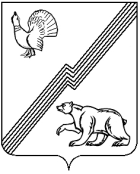 АДМИНИСТРАЦИЯ ГОРОДА ЮГОРСКАХанты-Мансийского автономного округа - ЮгрыПОСТАНОВЛЕНИЕот 20 июля 2022                                                                                         № 1587-п
О внесении изменений в постановлениеадминистрации города Югорскаот 08.06.2022 № 1209-п«Об утверждении порядка определения объемаи предоставления субсидий социальноориентированным некоммерческим организациям,не являющимся государственными(муниципальными) учреждениями,на реализацию проектов»В соответствии с постановлением Правительства Российской Федерации от 18.09.2020 № 1492 «Об общих требованиях к нормативным правовым актам, муниципальным правовым актам, регулирующим предоставление субсидий, в том числе грантов в форме субсидий, юридическим лицам, индивидуальным предпринимателям, а также физическим лицам – производителям товаров, работ, услуг, и о признании утратившими силу некоторых актов Правительства Российской Федерации и отдельных положений некоторых актов Правительства Российской Федерации»:1. Внести в приложение к постановлению администрации города Югорска от 08.06.2022 № 1209-п «Об утверждении порядка определения объема и предоставления субсидий социально ориентированным некоммерческим организациям, не являющимся государственными (муниципальными) учреждениями, на реализацию проектов» (с изменениями от 22.06.2022 №1331-п) изменение, изложив пункт 16 в следующей редакции:«16. Один участник конкурсного отбора может представить неограниченное число заявок.».2. Опубликовать постановление в официальном печатном издании города Югорска и разместить на официальном сайте органов местного самоуправления города Югорска.3. Настоящее постановление вступает в силу после его официального опубликования.Глава города Югорска                                                                    А.Ю. Харлов